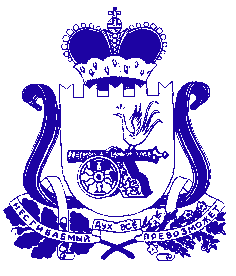 СОВЕТ ДЕПУТАТОВ  ИГОРЕВСКОГО СЕЛЬСКОГО ПОСЕЛЕНИЯ ХОЛМ-ЖИРКОВСКОГО РАЙОНА СМОЛЕНСКОЙ ОБЛАСТИ                                                      Р Е Ш Е Н И Еот 04.05.2023г.        №10Об исполнении бюджета муниципального образования                       Игоревского сельского поселения Холм-Жирковского района  Смоленской области за 2022 год           Заслушав и обсудив отчет главы муниципального образования Игоревского сельского поселения Холм-Жирковского района Смоленской области Н.М.Анисимовой об исполнении бюджета Игоревского сельского поселения Холм-Жирковского района Смоленской области за 2022 год, Совет депутатов Игоревского сельского поселения Холм-Жирковского района Смоленской областиР Е Ш И Л:Утвердить отчет об исполнении бюджета муниципального образования Игоревского сельского поселения Холм-Жирковского района Смоленской области за 2022 год по доходам в сумме 26 936 005,39 рублей, по расходам  25 665 788,27 рублей с превышением доходов над расходами (профицит бюджета) в сумме 1 270 217,12 рублей.Утвердить показатели:доходов бюджета Игоревского сельского поселения Холм-Жирковского района Смоленской области за 2022 год по кодам классификации доходов бюджетов согласно приложению 1 к настоящему решению;расходов бюджета Игоревского сельского поселения Холм-Жирковского района Смоленской области за 2022 год по ведомственной структуре расходов бюджетов согласно приложения 2 к настоящему решению;расходов бюджета муниципального образования за 2022 год по разделам и подразделам классификации расходов бюджетов согласно приложения 3 к настоящему решению;источников финансирования дефицита бюджета муниципального образования в 2022 году по кодам классификации источников финансирования дефицитов бюджетов согласно приложения 4 к настоящему решению;Настоящее решение вступает в силу со дня его официального опубликования.Глава муниципального образования Игоревского сельского поселенияХолм-Жирковского районаСмоленской области                                                               Н.М.Анисимова      Приложение 1к  решению Совета депутатов Игоревского сельского  поселения Холм-Жирковского района Смоленской области «Об исполнении бюджета муниципального образования Игоревского сельского поселения Холм-       Жирковского района Смоленской области за 2022 год» от 04.05.2023г. №10ДОХОДЫ БЮДЖЕТА МУНИЦИПАЛЬНОГО ОБРАЗОВАНИЯ ИГОРЕВСКОГО СЕЛЬСКОГО ПОСЕЛЕНИЯ ХОЛМ-ЖИРКОВСКОГО РАЙОНА СМОЛЕНСКОЙ ОБЛАСТИ ЗА 2022 ГОД ПО КОДАМ КЛАССИФИКАЦИИ ДОХОДОВ БЮДЖЕТА (Рублей)                                                                                                                                      Приложение 2к решению Совета депутатов Игоревскогосельского поселения Холм-Жирковского района Смоленской области «Об исполнении бюджетамуниципального образования Игоревскогосельского поселения Холм-Жирковского районаСмоленской области за 2022 год»от 04.05.2023г. №10Ведомственная структура расходов бюджета муниципального образования Игоревского сельского поселения Холм-Жирковского района Смоленской области за 2022 год(Рублей)Приложение 3к   решению Совета депутатов Игоревскогосельского поселения Холм-Жирковского района Смоленской области «Об исполнении бюджетамуниципального образования Игоревскогосельского поселения Холм-Жирковского района Смоленской области за 2022 год»От 04.05.2023г. №10Расходы местного бюджета за 2022 год по разделам и подразделам классификации расходов бюджета(Рублей) Источники финансирования дефицита бюджета Игоревского сельского поселения Холм-Жирковского района Смоленской области на 2022 год (тыс. руб.)ПОЯСНИТЕЛЬНАЯ ЗАПИСКАРезультаты деятельности субъекта бюджетной отчетностиДОХОДЫ               Доходы местного бюджета Игоревского сельского поселения Холм-Жирковского района смоленской области формируются за счет собственных доходов (налоговых и неналоговых) и безвозмездных поступлений из других бюджетов бюджетной системы.               Общая сумма доходов местного бюджета Игоревского сельского поселения Холм-Жирковского района Смоленской области за  2022 год составила 26 936 005,39 рублей или 97,4 % к годовым плановым значениям (26 251 863,00 рублей).              Доходы от уплаты акцизов за 2022 год исполнены в сумме 1 169 356,32 рублей или на 86,6 %, к утвержденным годовым значениям 1 013 360,00 рублей).              Налоговые доходы за  2022 год  исполнены в сумме 6 379 667,03 рублей или 110 % к утвержденным годовым значениям 5 757 073,11 рублей.              Налога на дохода физических лиц с доходов, источником которых является налоговый агент, за исключением доходов, в отношении которых исчисление и уплата налога осуществляется в соответствии со статьями 227, 227.1 и 228 Налогового кодекса Российской Федерации поступило 3 836 976,40 рубля при плане 3 261 973,11рублей, что составило 117%.             Налога на имущество физических лиц с доходов, взимаемый по ставкам, применяемым к объектам налогообложения, расположенных в границах поселений поступило  243 240,65 рублей при плане 230 300,00  рублей, что составило 106%.            Земельного налога с организаций, обладающих земельным участком, расположенным в границах сельских поселений поступило 2 067 691,04 рублей при плане2 064 500,00рублей, что составило 100%.            Земельный налог с физических лиц, обладающих земельным участком, расположенным  в границах сельских поселений поступило 200 300,00 рублей при плане 231 758,94 рублей, что составило 86,4%Доходы от сдачи в аренду имущества, составляющего казну сельских поселений ( за исключением земельных участков)поступило 200 000,00рублей при плане 200 000,00 рублей, что составило 100%.               Поступление безвозмездных источников Безвозмездные поступления запланированы в 2022 году в объеме 19 229 074,56 тыс. рублей, на 01.01.2023 г. фактически поступило 19 281 429,89 тыс. рублей или 99,7 % к плану 2022 г.Поступили :           дотаций бюджетам поселений на выравнивание бюджетной  обеспеченности поступило 4 021 400,00 рублей при плане 4 021 400,00 рублей, что составило 100%.             Субвенций бюджетам поселений на осуществление первичного воинского учета на территориях, где отсутствуют военные комиссариаты, поступило 294 600,00  рублей при плане 294 600,00 рублей, что составило 100%.          Субсидии бюджетам сельских поселений из резервного фонда Администрации Смоленской области поступило 4 924 474,56 рублей при плане 4 976 829,89 рублей, что составило 101%.        Субсидии бюджетам сельских поселений на проектирование, строительство, реконструкцию, капитальный ремонт и ремонт автомобильных дорог общего пользования местного значения поступило 9 988 600,00 рублей при плане 9 988 600,00 рублей ,что составило 100%.РАСХОДЫ              Расходы местного бюджета Игоревского сельского поселения Холм-Жирковского района Смоленской области утверждены в размере 7 559,9 рублей. Кассовое исполнение по расходной части  за 2023 год сложились в сумме 7 086,7 рублей или 94%.ОБЩЕГОСУДАРСТВЕННЫЕ РАСХОДЫ              По разделу 01 «Общегосударственные расходы» утверждены расходы на год в сумме 26 251 863,00 рублей, кассовые расходы сложились в сумме 25 665 788,27 рублей, что составило 97,8%.         По подразделу 0102 «Функционирование высшего должностного лица органа местного самоуправления» на 2022 года предусмотрены ассигнования в размере 609 491,00 тыс. рублей, на 01.01.2023 г. фактические расходы составили 609 490,31 тыс. рублей или 99,9 %.(Заработная плата 468 119,00 тыс. руб., начисления на заработную плату 141 372,00 тыс. руб.)По подразделу 0104 «Функционирование местных администраций» на 2022 год предусмотрены ассигнования в размере 2 296 533,00 тыс. рублей, фактические расходы составили 2 176 616,27 тыс. рублей или 94,7% (заработная плата 1 130 236,00 тыс. руб, начисления на заработную плату 292 403,65 тыс. рублей, услуги связи 16 421,44 тыс. руб., транспортные  услуги 28 263,00 тыс.руб, коммунальные услуги 61 142,73 тыс. руб., работы услуги по содержанию имущества 7 680,00 тыс. руб., прочие работы 105 390,15тыс. руб, страхование 6 278,28 тыс. руб., увеличение стоимости основных средств 322 588,30 тыс. руб., увеличение стоимости материальных запасов 72 300,00 тыс. руб., увеличение стоимости горюче-смазочных материалов 85 279,52 тыс. руб., прочие расходы 48 633,2тыс. рублей По подразделу 0106 «Обеспечение деятельности финансовых органов» на 2022 год предусмотрены ассигнования в размере 32 934,00 тыс. рублей, на 01.01.2023 г. фактические расходы составили 32 934,00 тыс. рублей или 100 % (оплата контрольно-ревизионной комиссии, передача полномочий)       По подразделу 0113 «Другие межгосударственные вопросы» на 2022 год предусмотрены ассигнования в размере 102 300,00 тыс. рублей, на 01.01.2023 г. фактические расходы составили 101 181,60 тыс. рублей или 98,9% (членские взносы).НАЦИОНАЛЬНАЯ ОБОРОНА             По разделу 02 «Национальная оборона» утверждены расходы на год в сумме 294 600 рублей, из них на канцелярские расходы 42 660,00 рублей.Кассовые расходы за 2022 год сложились в сумме 294 60000 рублей, что составило 100 % от утвержденных плановых назначений. НАЦИОНАЛЬНАЯ ЭКОНОМИКА              По разделу 04 «Национальная экономика» утверждены расходы на год в сумме 11 001 960,00 рублей. Кассовых расходов за  2022 год было произведено в сумме 10 765 056,66 рублей, или 98%.ЖИЛИЩНО-КОММУНАЛЬНОЕ ХОЗЯЙСТВО               По разделу 05 «Жилищно-коммунальное хозяйство» утверждены расходы на год в сумме 11 737 135,00 рублей. Кассовые расходы за  2022 год сложились в сумме 11 509 000,41рублей, что составило 98%.              По разделу 0501 «Жилищное хозяйство» утверждены расходы в сумме 466 000,00 рублей, кассовые расходы за  2022 год  сложились в сумме 463 586,25 рубля, что составило 99 %.             По разделу 0502 «Коммунальное хозяйство» бюджетные ассигнования запланированы в сумме 7 326 405,00 рублей. Кассовые расходы за 2022 год сложились в сумме 7 237 429,00 рублей или 99%.             По разделу 0503 «Благоустройство» бюджетные ассигнования запланированы в сумме 3 944 730,00 рублей. Кассовые расходы за 2022 год сложились в сумме 3 807 985,16 рублей или 96%.КУЛЬТУРА И СПОРТ              По разделу 08 «Культура и спорт» утверждены расходы в сумме 20 000,00 рублей, за 2022 год расходы сложились в сумме 22 000,00 рублей или 100 %.СОЦИАЛЬНАЯ ПОЛИТИКА              По разделу 10 «Социальная политика» утверждены расходы в сумме 156 910,00 рублей, кассовые расходы за  2022 год сложились в сумме 156 909,02 рублей или на 99 %.Глава муниципального образования Игоревского сельского поселенияХолм-Жирковского района Смоленской области                                                             Н.М. АнисимоваСпециалист 1 категории                                                       А.Ю. СтёпкинаНаименование показателяКод дохода по бюджетной классификацииУтвержденные бюджетные назначенияИсполнено %исполненияДоходы бюджета – всего в том числе26 251 863,0026 936 005,39103,00Доходы от уплаты акцизов на дизельное топливо, подлежащие распределению между бюджетами  субъектов Российской Федерации и местными бюджетами с учетом установленных дифференцированных нормативов отчислений в местные бюджеты 100 103 0223101 0000 110458 160,00586 206,55127,9Доходы от уплаты акцизов на моторные масла для дизельных и (или) карбюраторных (инжекторных) двигателей, подлежащие распределению между бюджетами  субъектов Российской Федерации и местными бюджетами с учетом установленных дифференцированных нормативов отчислений в местные бюджеты100 103 0224101 0000 1102 540,003 166,44124,6,00Доходы от уплаты акцизов на автомобильный бензин, подлежащие распределению между бюджетами  субъектов Российской Федерации и местными бюджетами с учетом установленных дифференцированных нормативов отчислений в местные бюджеты100 103 0225101 0000 110610 110,00647 238,23106,00Доходы от уплаты акцизов на прямогонный бензин, подлежащие распределению между бюджетами  субъектов Российской Федерации и местными бюджетами с учетом установленных дифференцированных нормативов отчислений в местные бюджеты100 103 0226101 0000 110-57 450,00-67 254,90117,00Налог на доходы физических лиц с доходов, источником которых является налоговый агент, за исключением доходов, в отношении которых исчисление и уплата налога осуществляется в соответствии со статьями 227, 227.1 и 228 Налогового кодекса Российской Федерации  182 101 0201001 1000 1103 224 679,113 807 242,86118,00Налог на доходы физических лиц с доходов, источником которых является налоговый агент, за исключением доходов, в отношении которых исчисление и уплата налога осуществляется в соответствии со статьями 227,227,1 и 228 Налогового кодекса Российской Федерации (пени по соот.платежу)182 10102010012100 1100,00-1 273,180,00Налог на доходы физических лиц с доходов, источником которых является налоговый агент, за исключением доходов, в отношении которых исчисление и уплата налога осуществляется в соответствии со статьями 227,227,1 и 228 Налогового кодекса Российской Федерации(суммы денежных взысканий(штрафов)по соответствующему платежу согласно законодательству Российской Федерации182 10102010013000 1100,00-5 009,830,00Налог на доходы физических лиц с доходов, полученных от осуществления деятельности физическими лицами, зарегистрированными в качестве индивидуальных предпринимателей, нотариусов, занимающихся частной практикой, адвокатов, учредивших адвокатские кабинеты, и других лиц, занимающихся частной практикой в соответствии со статьей 227 Налогового кодекса Российской Федерации(сумма платежа)(перерасчеты, недоимка и задолжность по соответствующему платежу, в том числе по отмененному)182 10102020011000 1100,00-1 257,510,00Налог на доходы физических лиц с доходов, полученных от осуществления деятельности физическими лицами, зарегистрированными в качестве индивидуальных предпринимателей, нотариусов, занимающихся частной практикой, адвокатов, учредивших адвокатские кабинеты и других лиц, занимающихся частной практикой в соответствии со статьей 227 Налогового кодекса Российской Федерации (пени по соответствующему платежу)182 101020200121001100,00-0,040,00Налог на доходы физических лиц с доходов, полученных физическими лицами в соответствии со статьей 228 Налогового кодекса Российской Федерации(сумма платежа (перерасчеты, недоимка и задолжность по соответствующему платежу, в том числе по  отмененному)182 1010203001100011018 370,0018 365,1299,9Налог на доходы физических лиц с доходов, полученных физическими лицами в соответствии со статьей 228 Налогового кодекса Российской Федерации (пени по соответствующему платежу)182 101020300121001100,005,880,00Налог на доходы физических лиц части суммы налога, превышающей 650 000рублей,относящейся к части налоговой базы, превышающей 5 000 000рублей(сумма платежа(перерасчеты, недоимка и задолжность по соответствующему платежу, в том числе по отмененному)182 1010208001100011017 124,0018 903,10110,00Налог на доходы физических лиц части суммы налога, превышающей 650 000рублей, относящейся к части налоговой базы, превышающей 5 000 000рублей182 101020800140001401 800,0000,000,00Налог на имущество физических лиц, взимаемый по ставкам, применяемым к объектам налогообложения, расположенных в границах поселений182 106 0103010 1000 110    229 850,00242 675,97105,6Налог на имущество физических лиц, взимаемый по ставкам, применяемым к объектам налогообложения, расположенных в границах поселений (пени по соответствующему платежу)182 10601030102100110450,00564,68125,5Земельный налог с организаций, обладающих земельным участком, расположенным в границах сельских поселений182 106060331010001102 057 500,002 060 486,18100,1Земельный налог с организаций, обладающих земельным участком, расположенным в границах сельских поселений(пени по соответствующему платежу)182 106 0603310 2100 110   7 000,007 204,86103,00Земельный налог с организаций, обладающих земельным участком, расположенным в границах сельских поселений(сумма платежа(перерасчеты, недоимка и задолжность по соответствующему платежу, в том числе по отмененному)182 10606043101000110197 800,00228 935,83116,00Земельный налог с организаций, обладающих земельным участком, расположенным в границах сельских поселений(пени по соответствующему платежу)182 106060431021001102 500,002 823,11112,92Администрация муниципального образования Игоревского сельского поселения Холм-Жирковского района Смоленской области91219481429,8919429074,5699,73Доходы от сдачи в аренду имущества, составляющего казну сельских поселений(за исключением земельных участков)912 11105075100000120200 000,00200 000,00100,00Дотации бюджетам сельских поселений на выравнивание бюджетной обеспеченности912 202 16001100000 1504 021 400,004 021 400,00100,00Субвенции бюджетам сельских поселений на осуществление первичного воинского учета на территориях, где отсутствуют военные комиссариаты912 202 35118100000 150294 600,00294 600,00100,00Субсидии бюджетам сельских поселений из резервного фонда Администрации Смоленской области912202299991000021504976829,894924474,5698,94Субсидии бюджетам сельских поселений на проектирование, строительство, реконструкцию, капитальный ремонт и ремонт автомобильных дорог общего пользования местного значения912202299991000051509 988 600,009 988 600,00100,00НаименованиеКод главного распорядителя средствРаздел, подразделЦелевая статьяВид расходовУточненная роспись, планКассовый расходИсполнение, %Совет депутатов Игоревского сельского поселения Холм-Жирковского района Смоленской области9120000000000000000026 251 863,0025 665 788,2797,8ОБЩЕГОСУДАРСТВЕННЫЕ РАСХОДЫ912010000000000000003 041 258,002 920 222,1896,00Функционирование высшего должностного лица субъекта Российской Федерации и муниципального образования 91201020000000000000609 491,00609 491,00100,00Обеспечение деятельности Главы Администрации муниципального образования91201027700100140000609 491,00609 491,00100,00Расходы на выплаты по оплате труда работников муниципальных органов91201027700100140100609 491,00609 491,00100,00Расходы на выплату персоналу в целях обеспечения выполнения функций государственными (муниципальными) органами, казенными учреждениями, органам управления государственными внебюджетными фондами91201027700100140120609 491,00609 491,00100,00Фонд оплаты труда государственных (муниципальных) органов91201027700100140121468 119,00468 119,00100,00Начисления на выплаты по оплате труда91201027700100140129141 372,00141 371,3199,9Функционирование Правительства Российской Федерации, высших исполнительных органов государственной власти субъектов Российской Федерации, местных администраций912010400000000000002 296 533,002 176 616,0794,7Муниципальная программа «Комплексное развитие территории Игоревского сельского поселения Холм-Жирковского района Смоленской области»912010420400000000002 296 533,002 176 616,0794,7Расходы на обеспечение функций органов местного самоуправления912010420401001400002 296 533,002 176 616,0794,7Расходы на выплаты персоналу в целях обеспечения выполнения функций государственными (муниципальными) органами, казенными учреждениями, органами управления государственными внебюджетными фондами 912010420401001401001 471 568,001 422 639,6596,6Расходы на выплаты по персоналу государственных (муниципальных) нужд912010420401001401201 471 568,001 422 639,6596,60Фонд оплаты труда государственных (муниципальных) органов912010420401001401211 130 236,001 130 236,00100,00Начисления на выплаты по оплате труда91201042040100140129341 332,00292 403,6586,6Расходы на содержание органов местного самоуправления (за исключением расходов на выплаты по оплате труда)91201042040100140000979 550,00803 054,7782,00Закупка товаров, работ и услуг для государственных (муниципальных) нужд91201042040100140200770 765,00705 343,4291,5Иные закупки товаров, работ и услуг для обеспечения государственных (муниципальных) нужд91201042040100140240770 765,00705 343,4291,5Прочая закупка товаров, работ и услуг для обеспечения государственных (муниципальных) нужд91201042040100140244705 635,00652 050,3892,4Закупка энергетических ресурсов9120104204010014024765 130,0053 293,0481,8Иные бюджетные ассигнования9120104204010014080054 200,0048 633,2089,7Уплата налогов, сборов и иных платежей9120104204010014085054 200,0048 633,2089,7Уплата налога на  имущество организаций и земельного налога912 0104204010014085136 700,0036 700,00100,00Уплата прочих налогов, сборов и иных платежей912010420401001408522 000,00      1 420,0071,00Уплата прочих налогов, сборов и иных платежей9120104204010014085315 500,0010 512,2067,82Обеспечение деятельности финансовых, налоговых и таможенных органов и органов финансового (финансово-бюджетного) надзора9120106000000000000032 934,0032 934,00100,00Непрограммные расходы органов местного самоуправления9120106820000000000032 934,0032 934,00100,00Расходы бюджета Игоревского сельского поселения по передаче полномочий в бюджет муниципального района в соответствии с заключенными соглашениями912010682200П105000019 934,0019 934,00100,00Межбюджетные трансферты912010682200П105050019 934,0019 934,00100,00Иные межбюджетные трансферты912010682200П105054019 934,0019 934,00100,00Расходы бюджеты Игоревского сельского поселения по передаче полномочий в бюджет муниципального района в соответствии с заключенными соглашениями в части исполнения бюджета поселения и осуществления внутреннено муниципального финансового контроля912010682002П205013 000,0013 000,00100,0Межбюджетные трансферы912010682002П205050013 000,0013 000,00100Иные межбюджетные  трансферы912010682002П205054013 000,0013 000,00100Муниципальная программа «Комплексное развитие территории игоревского сельского поселения Холм-Жирковского района Смоленской области9120113204000000000000102 300,00101 181,6098,90Комплекс  процессных мероприятий» Обеспечение организационных условий для реализации муниципальной программы»912011320401000000000102 300,00101 181,6098,90Расходы на обеспечение функций органов местного самоуправления91201132040100140000102 300,00101 181,6098,60Иные бюджетные ассигнования91201132040100140800102 300,00101 181,6098,60Исполнение судебных актов9120113204010014083046 000,0045 381,6098,65Уплата налогов, сборов и иных платежей9120113204010014085051 300,0050 800,0099,00Резервный фонд912011387000000005000,005000,00100,00Резервные фонды местных администраций912011387001000005000,005000,00100,00Расходы за счет резервного фонда Администрации муниципального образования91201138700128805000,005000,00100,00Закупка товаров, работ и услуг для обеспечения государственных (муниципальных) нужд912011387001288802005000,005000,00100,00Прочая закупка товаров, работ и услуг912011387001288802445000,005000,00100,00НАЦИОНАЛЬНАЯ ОБОРОНА91202000000000000000294 600,00294 600,00100,00Мобилизационная и вневойсковая подготовка91202030000000000000294 600,00294 600,00100,00Не программные расходы органов местного самоуправления91202038200000000000294 600,00294 600,00100,00Осуществление первичного воинского учета на территориях, где отсутствуют военные комиссариаты91202038200151180000294 600,00294 600,00100,00Расходы на выплату персоналу в целях обеспечения выполнения функций государственными (муниципальными) органами, казенными учреждениями, органами управления государственными внебюджетными фондами91202038200151180100251 940,00251 940,00100,00Расходы на выплату персоналу государственных (муниципальных) органов91202038210051180120251 940,00251 940,00100,00Фонд оплаты труда государственных (муниципальных) органов и взносы по обязательному страхованию91202038210051180121193 502,00193 502,00100,0Начисления на выплаты по оплате труда9120203821005118012958 438,0058 438,00100,00Закупка товаров, работ и услуг для государственных (муниципальных) нужд9120203821005118020042 660,0042 660,00100,0Иные закупки товаров, работ и услуг для обеспечения государственных (муниципальных) нужд9120203821005118024042 660,0042 660,00100,0Прочая закупка товаров, работ и услуг для обеспечения государственных (муниципальных) нужд9120203821005118024442 660,0042 660,00100,0НАЦИОНАЛЬНАЯ ЭКОНОМИКА9120400000000000000011 001 960,0010 765 056,6697,84Дорожное хозяйство (дорожные фонды)9120409000000000000011 001 960,0010 765 056,6697,84Муниципальная программа «Комплексное развитие систем транспортной инфраструктуры на территории Игоревского сельского поселения Холм-Жирковского района Смоленской области»9120409220000000000011 001 960,0010 765 056,6697,84Комплекс процессных мероприятий «Приведение в нормативное состояние, развитие и увеличение пропускной способности сети автомобильных дорог общего пользования местного значения Игоревского сельского поселения Холм-Жирковского района Смоленской обласласти»9120409224010000000011 001 960,0010 765 056,6697,84Расходы на содержание автомобильных дорог в границах поселения за счет средств дорожного фонда912040922401206000001 003 311,60766 408,2676,38Закупка товаров, работ и услуг для обеспечения государственных (муниципальных)нужд912040922401206002001 003 311,60766 408,2676,38Иные закупки товаров, работ и услуг для обеспечения государственных (муниципальных) нужд912040922401206002401 003 311,60766 408,2676,38Расходы на проектировании,Строительство, реконструкцию,Капитальный ремонт автомоб.дорогОбщего пользования912040922401S12609 998 648,409 998 648,40100,00Закупка товаров, работ и услуг для обеспечения государственных(муниципальных)нужд912040922401S12602009 998 648,409 998 648,40100,00Иные закупки товаров, работ и услуг для обеспечения государственных(муниципальных) нужд912040922401S12602409 998 648,409 998 648,40100,00ЖИЛИЩНО-КОММУНАЛЬНОЕ ХОЗЯЙСТВО9120500000000000000011 737 135,0011 509 000,4198,00Жилищное хозяйство91205010000000000000466 000,00463 586,2599,48Муниципальная программа «Комплексное развитие территории Игоревского сельского поселения Холм-Жирковского района Смоленской области»91205012000000000000466 000,00463 586,2599,48Комплекс процессных мероприятий  «Благоустройство территории Игоревского сельского поселения» 91205012040300000000466 000,00463 586,2599,48Обеспечение мероприятий по капитальному ремонту многоквартирных домов91205012040320520000120 000,00117 809,0598,00Закупка товаров, работ и услуг для государственных (муниципальных) нужд91205012040320520200120 000,00117 809,0598,00Иные закупки товаров, работ и услуг для государственных (муниципальных) нужд91205012040320520240120 000,00117 809,0598,00Расходы на проведение текущего ремонта муниципального жилья91205012040320740346 000,00345 777,2099,9Закупка товаров  работ и услуг для обеспечения государственных (муниципальных)91205012040320740200346 000,00345 777,2099,9Иная закупка товаров, работ и услуг для обеспечения государственных (муниципальных) нужд91205012040320740240346 000,00345 777,2099,9Коммунальное хозяйство912050200000000000007 326 405,007 237 429,0098,78Муниципальная программа «Комплексное развитие территории Игоревского сельского поселения Холм-Жирковского района Смоленской области»912050220000000000001 974 975,001 942 295,0698,34Комплекс процессных мероприятий «Благоустройство территории Игоревского сельского поселения»912050220403000000001 974 975,00 1 942 295,0698,34Расходы на мероприятия в области жилищно-коммунального хозяйства912050220403205100001 974 975,001 942 295,0698,34Закупка товаров, работ и услуг для государственных (муниципальных) нужд912050220403205102001 974 975,001 942 295,0698,34Иные закупки товаров, работ и услуг для обеспечения государственных (муниципальных) нужд912050220403205102401 974 975,001 942 295,0698,34Резервный фонд912050287 000000000005 351 430,005 295 133,9498,9Резервный фонд Администрации Смоленской области912050287002000005 351 430,005 295 133,9498,9Расходы за счет средств резервного фонда Администрации Смоленской области912050287002299904 976 829,894 924 474,5698,94Закупка товаров, работ и услуг для обеспечения государственных (муниципальных) нужд91205028700229992004 976 829,894 924 474,5698,94Иные закупки товаров, работ и услуг для обеспечения государственных (муниципальных) нужд91205028700229992404 976 829,894 924 474,5698,94Расходы на софинансирование субсидии из резервного фонда Администрации Смоленской области912050287002S9990374 600,11370 659,3898,94Закупка товаров,работ и услуг для обеспечения государственных(муниципальных) нужд912050287002S9990200374 600,11370 659,3898,94Иные закупки товаров, работ и услуг для обеспечения государственных(муниципальных) нужд912050287002S9990240374 600,11370 659,3898,94Благоустройство912050300000000000003 944 730,003 807 985,1696,53Муниципальная программа «Комплексное развитие территории Игоревского сельского поселения Холм-Жирковского района Смоленской области»912050320000000000003 944 730,003 807 985,1696,53Комплекс процессных мероприятий «Благоустройство территории Игоревского сельского поселения»912050320403000003 944 730,003 944 730,0096,53Расходы на уличное освещение912050320403205400002 203 230,002 101 418,0395,37Закупка товаров, работ и услуг для государственных (муниципальных) нужд912050320403205402002 203 230,002 101 418,0395,37Иные закупки товаров, работ и услуг для обеспечения912050320403205402402 203 230,002 101 418,0395,37Прочая закупка товаров, работ и услуг для обеспечения государственных (муниципальных) нужд912050320403205402442 203 230,002  101 418,0395,37Расходы на организацию и содержание мест захоронения9120503204032056000038 000,0027 160,0071,47Закупка товаров, работ и услуг для государственных (муниципальных) нужд9120503204032056020038 000,0027 160,0071,47Иные закупки товаров, работ и услуг для обеспечения9120503204032056024038 000,0027 160,0071,74Прочая закупка товаров, работ и услуг для обеспечения государственных (муниципальных) нужд9120503204032056024438 000,0027 160,0071,74Расходы на прочие мероприятия по благоустройству поселения912050320403205800001 703 500,001 679 407,1398,00Закупка товаров, работ и услуг для обеспечения государственных (муниципальных) нужд912050320403205802001 703 500,001 679 407,1398,00Иные закупки товаров, работ и услуг для обеспечения государственных(муниципальных)нужд912050320403205802401 703 500,001 679 407,1398,00Прочая закупка товаров, работ и услуг для обеспечения государственных (муниципальных) нужд912050320403205802441 703 500,001 679 407,1398,00Подпрограмма «Благоустройство территории Игоревского сельского поселения»9120503206000000000013 000,000,000,00Расходы на профилактику противопожарной безопасности9120503206012072000013 000,000,000,00Закупка товаров, работ и услуг для государственных (муниципальных) нужд9120503206012072020013 000,000,000,00Иные закупки товаров, работ и услуг для обеспечения9120503206012072024013 000,000,000,00Прочая закупка товаров, работ и услуг для обеспечения государственных (муниципальных) нужд9120503206012072024413 000,000,000,00КУЛЬТУРА И СПОРТ9120800000000000000020 000,0020 000,00100,00Культура9120801000000000000020 000,0020 000,00100,00Муниципальная программа «Комплексное развитие территории Игоревского сельского поселения Холм-Жирковского района Смоленской области»9120801200000000000020 000,0020 000,00100,00Комплекс процессных мероприятий «Организация и проведение культурно-досуговых мероприятий»9120801204020000000020 000,0020 000,00100,00Реализация мероприятий по развитию культурно -  досугового обслуживания9120801204022061000020 000,0020 000,00100,00Закупка товаров, работ и услуг для государственных (муниципальных) нужд9120801204022061020020 000,0020 000,00100,00Иные закупки товаров, работ и услуг для обеспечения9120801204022061024020 000,0020 000,00100,00Прочая закупка товаров, работ и услуг для обеспечения государственных (муниципальных) нужд9120801204022061024420 000,0020 000,00100,00СОЦИАЛЬНАЯ ПОЛИТИКА91210000000000000000156 910,00156 909,0299,99Пенсионное обеспечение91210010000000000000156 000,00156 909,0299,99Непрограммные расходы органов местного самоуправления91210018200000000000156 910,00156 909,0299,99Пенсии за выслугу лет лицам, замещавшим муниципальные должности, должности муниципальной службы (муниципальные должности муниципальной службы)91210018200370630000156 910,00156 909,0299,99Социальное обеспечение и иные выплаты населению91210018200370630300156 910,00156 909,0299,99Публичные нормативные социальные выплаты гражданам 91210018200370630310156 910,00156 909,0299,99Наименование показателяРазделПодразделУтвержденоИсполнено% исполнененияОБЩЕГОСУДАРСТВЕННЫЕ ВОПРОСЫ01003 041 258,002 920 22,1893,00Функционирование высшего должностного лица субъекта Российской федерации и МО0102609 491,00609 491,00100,00Функционирование правительства Российской Федерации, высших исполнительных органов государственной власти субъектов Российской Федерации, местных администраций01042 296 533,002 176 616,2795,00Обеспечение деятельности финансовых, налоговых и таможенных органов и органов финансового (финансово-бюджетного) надзора010632 934,0032 934,00100,00Другие общегосударственные вопросы0113102 300,00101 181,6099,00НАЦИОНАЛЬНАЯ ОБОРОНА0200294 600,00294 600,00100,00Мобилизационная и вневойсковая подготовка0203294 600,00294 600,00100,00НАЦИОНАЛЬНАЯ ЭКОНОМИКА040011 001 960,0010 765 056,6698,00Дорожное хозяйство (дорожные фонды)040911 001 960,0010 765 056,6698,00ЖИЛИЩНО-КОММУНАЛЬНОЕ ХОЗЯЙСТВО050011 737 135,0011 509 000,4198,00Жилищное хозяйство0501466 000,00463 586,2599,00Коммунальное хозяйство05027 326 405,007 237 429,0099,00Благоустройство05033 944 730,003 807 985,1696,00КУЛЬТУРА И СПОРТ080120 000,0020 000,00100,00Культура080120 000,0020 000,00100,00СОЦИАЛЬНАЯ ПОЛИТИКА1000156 910,00156 909,0299,00Пенсионное обеспечение1001156 910,00156 909,0299,00ВСЕГО РАСХОДОВ:26 251 863,0025 665 788,27101,00 Приложение  4к решению Совета депутатов Игоревского сельского поселения Холм-Жирковского района Смоленской области «Об исполнении бюджета Игоревского сельского поселения Холм-Жирковского района Смоленской области за 2022 год» от 04.05.2023г. №10КодНаименование кода группы, подгруппы, статьи, вида источника финансирования дефицитов бюджетов, кода классификации операций сектора государственного управления, относящихся к источникам финансирования дефицитов бюджетовСумма12301 00 00 00 00 0000 000ИСТОЧНИКИ  ВНУТРЕННЕГО ФИНАНСИРОВАНИЯ ДЕФИЦИТОВ БЮДЖЕТОВ0,001 05 00 00 00 0000 000Изменение остатков средств на счетах по учету средств бюджетов0,001 05 00 00 00 0000 500Увеличение остатков средств бюджетов- 26 251,901 05 02 00 00 0000 500Увеличение прочих остатков средств бюджетов- 26 251,901 05 02 01 00 0000 510Увеличение прочих остатков денежных средств бюджетов- 26 251,901 05 02 01 10 0000 510Увеличение прочих остатков денежных средств бюджетов  сельских поселений- 26 251,901 05 00 00 00 0000 600Уменьшение остатков средств бюджетов+26 251,901 05 02 00 00 0000 600Уменьшение прочих остатков средств бюджетов+26 251,901 05 02 01 00 0000 610Уменьшение прочих остатков денежных средств бюджетов+26 251,901 05 02 01 10 0000 610Уменьшение прочих остатков денежных средств бюджетов сельских поселений+26 251,9